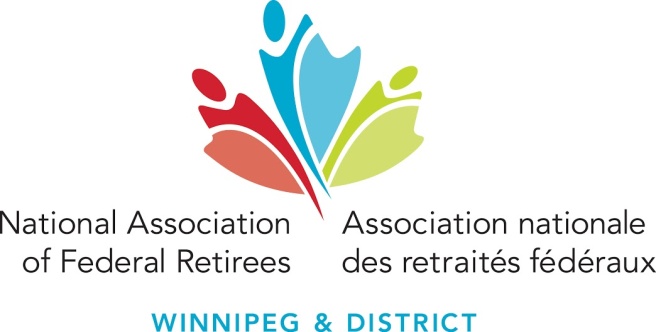 National Association of Federal RetireesWinnipeg & District BranchNational Website:  www.federalretirees.ca Branch Website:  https://www.federalretirees.ca/en/Branches/Manitoba/Winnipeg-and-DistrictBranch E-mail:  nafrwpg@mymts.netBranch Mailing Address:  526-3336 Portage Avenue, Winnipeg, MB  R3K 2H9Phone:  204-989-2061GENERAL MEETING:  Wednesday, November 24, 2021Business Meeting 1:00 p.m.Meeting being held electronically through ZoomGENERAL MEETING:  Wednesday, November 24, 2021Business Meeting 1:00 p.m.Meeting being held electronically through ZoomAGENDA1.  Approval of Agenda  2.  Introduction of new members (first time attending a meeting)Moment of silence for those no longer with us.3.  Review of Minutes from the April 14, 2021 General Meeting 4.  President’s Report – Ceci O’Flaherty5.    Old BusinessRecap of April 2021 Annual General MeetingRecap of vacant volunteer positions6.  ReportsFinance – Gwen SchentagDistrict Director – Connie KehlerBranch Services Officer – Paula NygaardAdvocacy Programs Officer – Cynthia ForemanAdjournment2022 Schedule of Meetings AGM – Tuesday, April 12, 2022GM (2) – To be determined